GREAT AND LITTLE PLUMSTEAD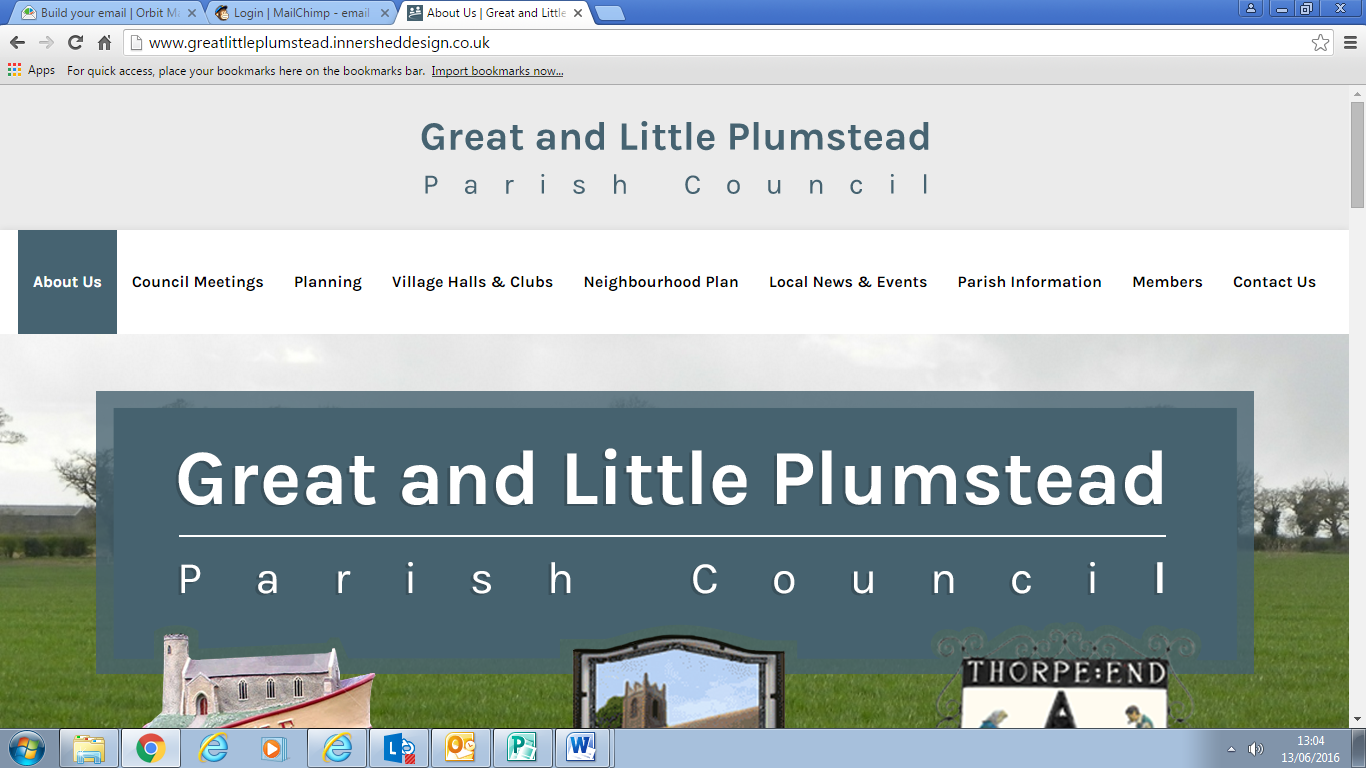 PARISH COUNCILTo Members of the CouncilYou are hereby summoned to attend the next Meeting of Great and Little Plumstead Parish Council which will be held at Little Plumstead Village Hall on Monday 18th September 2023 at 7.00pmPublic ParticipationA G E N D ATo accept apologies for absenceTo receive Declarations of InterestTo approve as a true record the Minutes of the meeting held on 11th September 2023To report matters arising from the Minutes not on the agenda: for information onlyTo discuss Parish Projects To discuss the Great Plumstead Project current situationTo discuss and agree the Great Plumstead Project next stepsTo agree payments in accordance with the budget To confirm the date and time of the next meeting of Great and Little Plumstead Parish Council as Monday 9th October 2023 at Little Plumstead Village Hall at 7pmTo receive Items for the Next AgendaMrs T ScottClerk to the Council13th September 2023